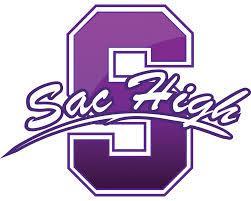 Sacramento High School Service to OthersSchool Site Council MeetingApril 3, 2017Room W94:00 – 5:30pmAGENDAAgenda Item							Presenter	Action		TimeCall to Order/Roll Call					F. Lawrence	Information	4:00Approve the Agenda and Minutes			F. Lawrence	Action		4:05Public Comment								Information	4:10Instructional Coaching Update				P. Durant	Information	4:20Draft Update 2017-2018 School Site Plan 		J. Scheible 	Information	4:50Requests for Future Agenda Items					Information	5:20Adjourn							F. Lawrence	Action		5:30	NEXT MEETING:  Monday, May 1, 20174pm, Room W9Topic:   Finalizing the 2017-2018 School Site Plan